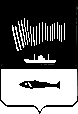 АДМИНИСТРАЦИЯ ГОРОДА МУРМАНСКАПОСТАНОВЛЕНИЕ__________                                                                                                    № _____О внесении изменений в постановление администрации                                       города Мурманска от 15.01.2014 № 77 «Об утверждении порядка предоставления социальных выплат молодым и многодетным семьям – участникам подпрограммы «Обеспечение жильем молодых и               многодетных семей города Мурманска» на 2014-2018 годы» (в ред. постановлений от 07.05.2014 № 1347, от 22.09.2014 № 3023, от 13.01.2015              № 30, от 20.03.2015 № 755, от 15.06.2015 № 1569, от 18.12.2015 № 3537,                          от 19.05.2016 № 1360)В соответствии с Федеральными законами от 06.10.2003 № 131-ФЗ «Об общих принципах организации местного самоуправления в Российской Федерации», от 21.07.1997 № 122-ФЗ «О государственной регистрации прав на недвижимое имущество и сделок с ним», постановлением Правительства Российской Федерации от 17.12.2010 № 1050 «О федеральной целевой программе «Жилище» на 2015 – 2020 годы», постановлением Правительства Мурманской области от 30.09.2013 № 571-ПП «О государственной программе Мурманской области «Обеспечение комфортной среды проживания населения региона», Уставом муниципального образования город Мурманск, подпрограммой «Обеспечение жильем молодых и многодетных семей города Мурманска» муниципальной программы города Мурманска «Управление имуществом и жилищная политика» на 2014 – 2019 годы, утвержденной постановлением администрации города Мурманска от 12.11.2013 № 3239,                        п о с т а н о в л я ю:1. Внести в постановление администрации города Мурманска от 15.01.2014 № 77 «Об утверждении порядка предоставления социальных выплат молодым и многодетным семьям - участникам подпрограммы "Обеспечение жильем молодых и многодетных семей города Мурманска» на 2014 – 2018 годы» (в ред. постановлений от 07.05.2014 № 1347, от 22.09.2014 № 3023, от 13.01.2015 № 30, от 20.03.2015 № 755, от 15.06.2015 № 1569, от 18.12.2015 № 3537, от 19.05.2016 № 1360) (далее - постановление) следующие изменения:- в наименовании, преамбуле и в пункте 2 постановления слова «2014 – 2018 годы» заменить словами «на 2014 – 2019 годы».2.  Внести в приложение к постановлению следующие изменения: 2.1. По всему тексту приложения к постановлению слова «2014 – 2018 годы» заменить словами «на 2014 – 2019 годы».2.2. Пункт 1.2 раздела 1 после абзаца 5 дополнить новым абзацем следующего содержания:«- для оплаты цены договора с уполномоченной организацией на приобретение в интересах молодой (многодетной) семьи жилого помещения экономкласса на первичном рынке жилья, в том числе на оплату цены договора купли-продажи жилого помещения (в случаях, когда это предусмотрено договором с уполномоченной организацией) и (или) оплату услуг указанной организации.».2.3.  Пункт 4.10 раздела 4 изложить в следующей редакции:«4.10. Основаниями для отказа в признании семьи участником Подпрограммы или региональной Программы, для исключения семьи из списков участников Подпрограммы или региональной Программы являются:- несоответствие семьи требованиям, предъявляемым к заявителю, указанным в п.4.1, 4.2 или 4.3 настоящего Порядка;- непредставление или представление не в полном объеме документов, указанных в п. 4.4, 4.16 настоящего Порядка;- недостоверность сведений, содержащихся в представленных документах;- ранее реализованное право на улучшение жилищных условий с использованием с использованием социальной выплаты или иной формы государственной поддержки за счет средств бюджетов всех уровней, за исключением средств (части средств) материнского (семейного) капитала.Основаниями для отказа в выдаче Свидетельства являются:- несоответствие семьи требованиям, предъявляемым к заявителю, указанным в п.4.1, 4.2 или 4.3 настоящего Порядка;- нарушение установленного п. 6.1 настоящего Порядка срока представления необходимых документов для получения Свидетельства;- непредставление или представление не в полном объеме документов, указанных в п. 4.4 и 4.16 настоящего Порядка;- недостоверность сведений, содержащихся в представленных документах;- несоответствие жилого помещения (жилого дома), приобретенного (построенного) с помощью заемных средств, требованиям пункта 8.7 Порядка.Основанием для отказа в перечислении средств социальной выплаты в безналичном порядке на счет участника Подпрограммы или региональной Программы является несоответствие приобретаемого (приобретенного) жилого помещения требованиям, указанным в п. 8.7 настоящего Порядка.».2.4. Абзац седьмой пункта 5.1 раздела 5 изложить в изложить в следующей редакции:«Размер субсидий из областного бюджета бюджетам муниципальных образований на софинансирование расходных обязательств муниципальных образований по предоставлению социальных выплат молодым семьям на приобретение (строительство) жилых помещений по региональной Программе определяется Правительством Мурманской области.».2.5. В подпункте 5.2.1 пункта 5.2 раздела 5 слова «средней рыночной стоимости 1 кв. метра общей площади жилья по городу Мурманску, определяемой уполномоченным федеральным органом государственной власти (Территориальным органом Федеральной службы государственной статистики по Мурманской области)» заменить словами «средней цены 1 кв. метра общей площади квартир на рынке жилья Мурманской области, определяемой Федеральной службой государственной статистики (Росстат)».2.6. Во втором абзаце пункта 6.1 раздела 6 слова «свидетельств о государственной регистрации права» заменить словами «выписок из Единого государственного реестра прав на недвижимое имущество и сделок с ним, удостоверяющих проведение государственной регистрации возникновения и перехода прав на жилое помещение (далее – выписка из ЕГРП)».2.7. Во втором абзаце пункта 7.4 раздела 7 слова «свидетельства о государственной регистрации права» заменить словами «выписку из ЕГРП».2.8. Первый абзац пункта 8.1 раздела 8 после слов «свидетельства о государственной регистрации права» дополнить словами «или выписки из ЕГРП».2.9. Во втором абзаце пункта 8.4 раздела 8 слова «свидетельств о государственной регистрации права» заменить словами «выписок из ЕГРП».2.10. В пункте 8.5 раздела 8 слова «свидетельств о государственной регистрации права собственности» заменить словами «выписок из ЕГРП».2.11. Во втором абзаце пункта 9.10 раздела 9 слово «Секретарь» заменить словом «Комитет».2.12. Подпункты «б» и «в» пункта 2 приложения № 1 к Порядку изложить в следующей редакции:«б) копию свидетельства о государственной регистрации права собственности на жилое помещение или выписки из ЕГРП, в случае предполагаемой продажи собственного жилого помещения;в) копию свидетельства о государственной регистрации права собственности на недвижимое имущество (здания, строения, сооружения), а также земельные участки или выписку из ЕГРП и документ по их оценке или договор купли-продажи (действительны в течение года) в случае предполагаемой их продажи;».2.13. В приложениях № 2, № 3 и № 9 к Порядку слова «2014 – 2018 годы» заменить словами «на 2014 – 2019 годы».2.14. Приложение № 7 к Порядку изложить в новой редакции согласно приложению к настоящему постановлению.2. Отделу информационно-технического обеспечения и защиты информации администрации города Мурманска (Кузьмин А.Н.) разместить настоящее постановление на официальном сайте администрации города Мурманска в сети Интернет. 3. Редакции газеты «Вечерний Мурманск» (Хабаров В.А.) опубликовать настоящее постановление.4. Настоящее постановление вступает в силу со дня официального опубликования.5. Контроль за выполнением настоящего постановления возложить на заместителя главы администрации города Мурманска Изотова А.В.Глава администрациигорода Мурманска                                                                                А.И. Сысоев